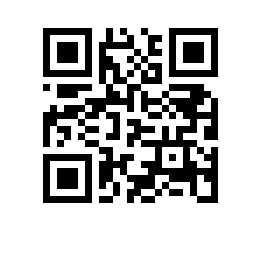 О проведении государственной итоговой аттестации студентов образовательной программы магистратуры «Системы управления и обработки информации в инженерии» МИЭМ НИУ ВШЭ в 2023 годуПРИКАЗЫВАЮ:Провести в период с 24.05.2023 г. по 30.06.2023 г. государственную итоговую аттестацию студентов 2 курса магистратуры образовательной программы «Системы управления и обработки информации в инженерии», направления подготовки 01.04.04 Прикладная математика, МИЭМ НИУ ВШЭ, очной формы обучения.Включить в состав государственной итоговой аттестации следующие государственные аттестационные испытания: - защита выпускной квалификационной работы.Утвердить график проведения государственной итоговой аттестации (приложение).Государственные аттестационные испытания организовать и провести в очном формате с применением, при необходимости, дистанционных технологий в порядке, установленном локальными нормативными актами НИУ ВШЭ.Проведение государственных аттестационных испытаний сопровождать видеозаписью в установленном в НИУ ВШЭ порядке. Установить окончательный срок загрузки итогового варианта выпускной квалификационной работы в систему LMS 24.05.2023 г.И.о. директора,научный руководитель МИЭМ НИУ ВШЭ					Е.А.Крук